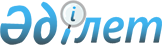 О внесении изменения и дополнения в постановление акимата Мактааральского района от 12 февраля 2014 года № 165 "Об организации и объемах общественных работ за счет средств местного бюджета в 2014 году"
					
			Утративший силу
			
			
		
					Постановление акимата Мактааральского района Южно-Казахстанской области от 21 ноября 2014 года № 1284. Зарегистрировано Департаментом юстиции Южно-Казахстанской области 18 декабря 2014 года № 2920. Утратило силу в связи с истечением срока применения - (письмо акимата Мактааральского района Южно-Казахстанской области от 13 февраля 2015 года № 1178)      Сноска. Утратило силу в связи с истечением срока применения - (письмо акимата Мактааральского района Южно-Казахстанской области от 13.02.2015 № 1178).

      В соответствии с пунктом 2 статьи 31 Закона Республики Казахстан от 23 января 2001 года «О местном государственном управлении и самоуправлении в Республике Казахстан», статьей 20 Закона Республики Казахстан от 23 января 2001 года «О занятости населения» и постановлением Правительства Республики Казахстан от 3 марта 2014 года № 170 «О внесении изменений в постановление Правительства Республики Казахстан от 19 июня 2001 года № 836 «О мерах по реализации Закона Республики Казахстан от 23 января 2001 года «О занятости населения», акимат Мактааральского района ПОСТАНОВЛЯЕТ:

      1. 

Внести в постановление акимата Мактааральского района от 12 февраля 2014 года № 165 «Об организации и объемах общественных работ за счет средств местного бюджета в 2014 году» (зарегистрировано в Реестре государственной регистрации нормативных правовых актов за № 2538, опубликовано 28 февраля 2014 года в газете «Мактаарал») следующие изменение и дополнение:



      пункт 2 изложить в следующей редакции:



      «2. Оплата труда безработных, участвующих в общественных работах, регулируется в соответствии с законодательством Республики Казахстан на основании трудового договора и зависит от количества, качества и сложности выполняемой работы.»;



      дополнить пунктом 2-1 следующего содержания:



      «2-1. На безработных, участвующих в оплачиваемых общественных работах, распространяются трудовое законодательство, законодательство о пенсионном обеспечении и страховании.».

      2. 

Контроль за исполнением настоящего постановления возложить на заместителя акима района М.Абуова.

      3. 

Настоящее постановление вводится в действие после дня его первого официального опубликования.

 

 
					© 2012. РГП на ПХВ «Институт законодательства и правовой информации Республики Казахстан» Министерства юстиции Республики Казахстан
				

      Аким районаС.Турбеков